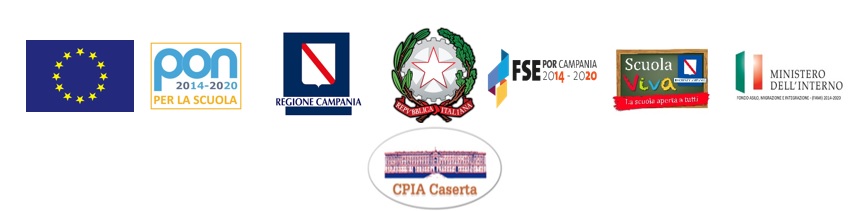 Centro Provinciale per l’Istruzione degli Adulti di CasertaVicolo G.F. Ghedini, 2, Via Galatina, 26, 81100, Caserta (CE) Recapito Telefonico: 0823341601; P.E.O.: cemm18000t@istruzione.itP.E.C.: cemm18000t@pec.istruzione.it - Sito web: www.cpiacaserta.edu.itCodice Meccanografico: cemm18000t -Codice Fiscale: 93093640618- Codice Univoco: UFHO5JDICHIARAZIONE DI INSUSSISTENZA DI CAUSE DI INCOMPATIBILITA’ E DI INCONFERIBILITA’Il/La sottoscritta/o _________________, nata/o a ____________ il _________________ e residente a __________________________in ______________________________, consapevole delle sanzioni penali cui può andare incontro in caso di dichiarazioni mendaci, avvalendosi delle facoltà previste dall’art. 4 della Legge 4 gennaio 1968 n° 15 e successive modifiche, DICHIARA di non avere altri rapporti di impiego pubblico o privato e di non trovarsi in alcuna delle situazioni di incompatibilità richiamate dall’art. 53 del D. Lgs 165/2001 e successive modificazioni ed integrazioni, e di non trovarsi in alcuna delle situazioni di incompatibilità richiamate dall’art. 53 del D. Lgs 165/2001 e successive modificazioni ed integrazioni. Caserta,                                                                                                                                      In Fede